ASSINATURA Pregoeiro:______________________ Visto da Chefia imediata: _____________________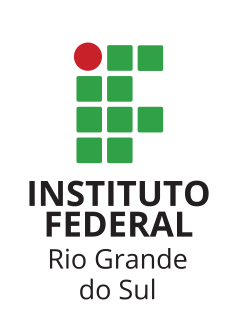 CHECK LIST PARA VERIFICAÇÃO DO PROCESSOMODALIDADE PREGÃO ELETRÔNICOTRADICIONAL – CONTRATAÇÃO DE SERVIÇOS TERCEIRIZADOSEste check list deverá ser juntado ao processo, nas páginas iniciais, como instrumento de transparência e eficiência durante a fase de seleção de fornecedor, nas etapas interna e externa, conforme Orientação Normativa/SEGES No 02, de 06 de junho de 2016.PROCESSO Nº _____________________________________                                     PE Nº: _______________FASE INTERNANome e SIAPE do servidor responsável pelo processo: ____________________________Nome e cargo da chefia:_______________________________________________CHECK LIST PARA VERIFICAÇÃO DO PROCESSOMODALIDADE PREGÃO ELETRÔNICOTRADICIONAL – CONTRATAÇÃO DE SERVIÇOS TERCEIRIZADOSEste check list deverá ser juntado ao processo, nas páginas iniciais, como instrumento de transparência e eficiência durante a fase de seleção de fornecedor, nas etapas interna e externa, conforme Orientação Normativa/SEGES No 02, de 06 de junho de 2016.PROCESSO Nº _____________________________________                                     PE Nº: _______________FASE INTERNANome e SIAPE do servidor responsável pelo processo: ____________________________Nome e cargo da chefia:_______________________________________________CHECK LIST PARA VERIFICAÇÃO DO PROCESSOMODALIDADE PREGÃO ELETRÔNICOTRADICIONAL – CONTRATAÇÃO DE SERVIÇOS TERCEIRIZADOSEste check list deverá ser juntado ao processo, nas páginas iniciais, como instrumento de transparência e eficiência durante a fase de seleção de fornecedor, nas etapas interna e externa, conforme Orientação Normativa/SEGES No 02, de 06 de junho de 2016.PROCESSO Nº _____________________________________                                     PE Nº: _______________FASE INTERNANome e SIAPE do servidor responsável pelo processo: ____________________________Nome e cargo da chefia:_______________________________________________CHECK LIST PARA VERIFICAÇÃO DO PROCESSOMODALIDADE PREGÃO ELETRÔNICOTRADICIONAL – CONTRATAÇÃO DE SERVIÇOS TERCEIRIZADOSEste check list deverá ser juntado ao processo, nas páginas iniciais, como instrumento de transparência e eficiência durante a fase de seleção de fornecedor, nas etapas interna e externa, conforme Orientação Normativa/SEGES No 02, de 06 de junho de 2016.PROCESSO Nº _____________________________________                                     PE Nº: _______________FASE INTERNANome e SIAPE do servidor responsável pelo processo: ____________________________Nome e cargo da chefia:_______________________________________________ItemATOS ADMINISTRATIVOS E DOCUMENTOS A SEREM VERIFICADOSS/N/NAPágina1Abertura de processo administrativo devidamente autuado, protocolado e numerado (art. 38, caput, da Lei nº 8.666/93 e Portaria Interministerial n. 1.677/2015 - DOU de 08.10.2015, Seção 1, pg.31.2Consta o Documento de Formalização de Demanda conforme IN MPDG 05/2017, elaborado pelo agente ou setor competente? 2.1O objeto requisitado está contemplado no Plano Anual de Contratações, de acordo com a IN SEGES nº 1/2019?2.2A autoridade competente justificou a necessidade da contratação (art. 3º, I da Lei nº 10.520/02, arts. 9º, III, § 1º e art. 2º, caput, e parágrafo único, VII, da Lei nº 9.784/99)?3Ordem de Serviço para a  designação formal da equipe de Planejamento da Contratação, contendo Membros do setor requisitante licitações, contratos e área técnica, conforme o caso.4Estudos Preliminares (EP), de acordo com a Seção II da IN MPDG Nº 05/2017.4.1Houve consulta ao “Guia Nacional de Licitações Sustentáveis”, da CGU/AGU, com manifestação sobre práticas e/ou critérios de sustentabilidade economicamente viáveis adotados na contratação? (IN/SEGES 1/2010, art. 5º)5A pesquisa de preços será realizada mediante:Utilização de Planilha de Custos e Formação de Preços preenchida pela Administração elaborada com base na CCT vigente da categoria, com as devidas notas explicativas.Portaria vigente do MPDG com valores limites para Vigilância e Limpeza.(art. 3º, III, da Lei nº 10.520/02, art. 5º, IV, do Decreto nº 7.892/13, art. 3º, XI do Decreto nº 10.024/19, art. 8º, II, do Decreto nº 3.555/00, e arts. 15, III e 43, IV da Lei nº 8.666/93. - Tratando-se de serviço, orçamento detalhado em planilhas que expresse a composição de todos os seus custos unitários baseado em pesquisa de preços praticados no mercado do ramo do objeto da contratação (art. 7º, § 2º, II e art. 15, XII, “a”, IN/SLTI 02/2008), assim como a respectiva pesquisa de preços realizada (art. 43, IV da Lei nº 8.666/93, e art. 15, XII, “b”, IN/SLTI 02/2008,  Acórdão 1512/2006-Plenário-TCU.)6Mapa de Riscos (MP), de acordo com a Seção III da IN MPDG Nº 05/2017.6.1No caso de serviços com regime de dedicação exclusiva de mão de obra foi contemplado, no mapa de riscos, o risco de descumprimento das obrigações trabalhistas, previdenciárias e com FGTS da contratada? (art. 18, §1º, IN/SEGES 5/2017)7Consta indicação do recurso orçamentário próprio para a despesa e da respectiva rubrica, caso não seja SRP? (art. 8º, IV, do Decreto nº 10.024/19 e arts. 7º, § 2º, III, 14 e 38, caput, da Lei 8.666/93)Data/ Assinatura do COF/ Ordenador de Despesa- Se for o caso consta a estimativa do impacto orçamentário financeiro da despesa prevista no art. 16, inc. I da LC 101/2000 e a declaração prevista no art. 16, II do mesmo diploma na hipótese da despesa incidir no caput do art. 16? (ON/AGU 52/2014)7.1Pré-Empenho8Cópia Lei/Decreto Municipal – Índice do ISSQN e Transporte Público Coletivo9Cópia Convenção Coletiva de Trabalho - CCT10Cópia de Legislação específica  (se necessário conforme o objeto – por ex: NR)11Há termo de referência (art. 14 do Decreto nº 10.024/19) contendo a justificativa da necessidade da aquisição e aprovação (art. 3º, I da Lei nº 10.520/02 e art. 2º, caput, e parágrafo único, VII, da Lei nº 9.784/99)?Nome, assinatura e SIAPE do requisitante e autoridade máxima da área.12Foram observadas as orientações dos Cadernos de Logística expedidos pela Secretaria de Gestão do Ministério da Economia, no que couber? (art. 29, IN/SEGES 05/2017)13Foram utilizados os modelos de minutas padronizados de Termos de Referência ou de Projeto Básico e instrumentos contratuais da Advocacia-Geral União? (Enunciado nº 6 do Manual de Boas Práticas Consultivas).Foram justificadas e destacadas visualmente, no processo, eventuais alterações ou não utilização do modelo de termo de referência da AGU?14Consta a aprovação motivada e autorização da autoridade competente, reitor (na reitoria) e Diretor Geral (nos campi) para a abertura da licitação (art. 38, caput, da Lei nº 8.666/93 e art.  8º, V, do Decreto 10.024/19) e celebração do contrato, quando for o caso?Tratando-se de atividade de custeio, foi observado o art. 2º do Decreto 7.689/2012 c/c art. 3º da Portaria MP nº 249/2012? (fazer constar na motivação)ME/EPPME/EPPME/EPPME/EPP15Em face do valor estimado do objeto, a participação na licitação é exclusiva para microempresas, empresas de pequeno porte e sociedades cooperativas (art. 48, I, da LC nº 123/06, art. 6º do Decreto nº 8.538, de 2015, e art. 34 da Lei nº 11.488/07)? Ou a participação na licitação é mista (alguns itens exclusivos e outros não)?16Incide uma das exceções previstas no art. 10º do Decreto nº 8538/2015, devidamente justificada, a afastar a exclusividade?PORTARIASPORTARIASPORTARIASPORTARIAS17Portaria da Autoridade Competente ou Substituto (Reitor/Diretor Geral)18Designação do pregoeiro e equipe de apoio (art. 3º, IV, §§1º e 2º da Lei nº 10.520/02, art. 8º, VI do Decreto nº 10.024/19)?MINUTA DE EDITAL, ANEXOS E DEMAIS DOCUMENTOSMINUTA DE EDITAL, ANEXOS E DEMAIS DOCUMENTOSMINUTA DE EDITAL, ANEXOS E DEMAIS DOCUMENTOSMINUTA DE EDITAL, ANEXOS E DEMAIS DOCUMENTOS19Minuta de Edital e seus anexos (CALIBRI 12)Anexo I:  Termo de Referência com Estudo Preliminar em anexo;Anexo II:  Planilha de Custos e Formação de Preço Preenchida pela Adm.  Anexo III:  Planilha de Custos e Formação de Preço em branco Anexo IV:  Modelo de Atestado de Vistoria Anexo V:   Modelo de Atestado de Capacidade Técnico-Operacional Anexo VI: Modelo de declaração de contratos firmados com a iniciativa privada e administração pública Anexo VII: Modelo de Proposta Comercial Anexo VIII:   Minuta de ContratoAnexo IX:     Modelo de autorização para retenção na fatura de pagamento direto dos salários Anexo X:    Modelo de Declaração de Instalação de Escritório (quando for o caso)Anexo XI:   Modelo de carta prepostoAnexo XII:  Modelo para relação de empregadosAnexo XIII:  Ficha de controle de entrega de EPI´s Anexo XIV:   Controle mensal de funcionários terceirizados Anexo XV: Planta baixa (opcional, de acordo com objeto, ex: limpeza)   Anexo XVI:  Outros, de acordo com objeto licitado. Ex: limpeza    (Art. 4º, III, da Lei nº 10.520/02, arts. 9º, IV ; art. 8º, VII do Decreto 10.024/19 e art. 40 da Lei nº 8.666/93)Os responsáveis pela elaboração do edital e dos anexos foram devidamente identificados no processo? (art. 21, VI, da IN CONJUNTA MP/CGU 01/2016)19.1Foi utilizado o modelo de edital disponibilizado pela AGU e mantidas as notas de rodapé? Eventuais alterações foram destacadas no texto, e se necessário, explicadas?20Certificação Processual para ENALIC.20.1Foi providenciado Ofício interno solicitando parecer à Procuradoria Jurídica? Encaminhar via SIPAC.Caso haja previsão de contrato com valor entre R$ 1.000.000,00 e R$ 9.999.999,99 (Portaria MEC nº 36/2018) há ofício interno para a Proad autorizar a celebração de contrato e posterior encaminhamento ao jurídico?Para valores acima de R$ 10.000.000,00 o ofício interno deverá ser encaminhado ao reitor.20.2Documento de autorização de celebração de contrato nos termos da Portaria MEC nº 36/2018 com encaminhamento ao jurídico. .(se incidir no caso acima)20.3Consta a análise e aprovação da minuta de edital e seus anexos pela assessoria jurídica?Legislação: (art. 38, parágrafo único, da Lei nº 8.666/93).20.4Havendo apontamentos quanto ao processo pela Assessoria Jurídica foram procedidos os ajustes, complementação e respectivo relatório de procedimentos, ações e explicações após análise Jurídica? Foi reimpresso o edital?20.5Foi providenciado o ofício interno de encaminhamento à Procuradoria Jurídica (caso seja necessário restituir o processo)?20.6Consta a reanálise e aprovação da minuta de edital e seus anexos devidamente ajustados, pela assessoria jurídica?20.7Foi reimpresso o edital definitivo, caso necessário, depois de ajustes, e envio para a assinatura e rubricas do Reitor ou Diretor Geral?21Foi lançado no Sistema de Divulgação de Compras e impresso o comprovante de Envio do Arquivo ao Compras Governamentais?22Visto do processo – fase interna - pelo PREGOEIRO FASE EXTERNAFASE EXTERNAFASE EXTERNAFASE EXTERNANome e SIAPE do pregoeiro: ____________________________________________________________Portaria de nomeação: _________________________________________________________________Nome e SIAPE do pregoeiro: ____________________________________________________________Portaria de nomeação: _________________________________________________________________Nome e SIAPE do pregoeiro: ____________________________________________________________Portaria de nomeação: _________________________________________________________________Nome e SIAPE do pregoeiro: ____________________________________________________________Portaria de nomeação: _________________________________________________________________ItemATOS ADMINISTRATIVOS E DOCUMENTOS A SEREM VERIFICADOSS/N/NAPágina23Foi anexada a publicação do aviso de edital /Suspensão/Alteração no DOU? Medida Provisória Nº 896, de 6 de setembro de 2019 (SUSPENSA EM 18/10/19, PORTANTO PUBLICAR SRP EM JORNAL (EBC) TAMBÉM  23.1Publicação do Edital e anexos (Parecer Técnico – quando for edital de Limpeza)  no Site do Campus.23.2Houve divulgação do edital aos requisitantes, órgãos participantes, Daps, setores de licitações dos campi do IFRS?23.3O edital foi divulgado aos fornecedores?24Constam cópias de Avisos/Esclarecimentos: perguntas e respostas publicadas no Portal Compras Governamentais (quando houver)? (Pregoeiro tem prazo de 2 dias para respondê-lo)25Consta cópia de Pedido(s) de impugnação(ões)  (quando houver)?25.1Constam respostas ao(s) pedido(s) de impugnação(ões) (quando houver)? (Pregoeiro tem prazo de 2 dias para respondê-la)26Foram realizados ajustes do edital após acatamento de impugnação (quando houver)?26.1Foi encaminhado ofício interno à Procuradoria Jurídica para análise e parecer do edital após acatamento de impugnação, quando houver alterações legais? Alterações foram destacadas no texto?26.2Foi realizada análise e aprovação da minuta de edital e seus anexos devidamente ajustados, pela assessoria jurídica?26.3Houve reimpressão do edital, caso haja alterações, e providências a partir do item 23?OPERACIONALIZAÇÃO DO PREGÃOOPERACIONALIZAÇÃO DO PREGÃOOPERACIONALIZAÇÃO DO PREGÃOOPERACIONALIZAÇÃO DO PREGÃO27Caso a empresa tenha apresentado valor inexequível, foi exigida a garantia contratual adicional?Legislação: Art. 48, §2º, Lei nº 8.666/93.28Foram impressas as Propostas Recusadas?29E-mail para a área de Contabilidade solicitando análise e parecer da planilha de formação de preços da proposta vencedora. (quando houver necessidade)29.1Resposta do Parecer da área contábil. (quando houver necessidade)30Anexar ao processo as Propostas Aceitas, juntamente com os demais documentos solicitados na fase de Aceitação do pregão.  Sugestão: organizar na mesma ordem do Resultado por fornecedor.31Documentos de HabilitaçãoDeclaração SICAF assinadaDeclarações solicitadas pelo Compras Governamentais.CERTIDÕES:Certidão Negativa de recuperação judicial e extrajudicial; Certidão Negativa CNJ: em nome da empresa licitante e em nome do sócio majoritário;  Certidão Negativa CEIS: em nome da empresa licitante e em nome do sócio majoritário; Cadastro de Inidôneos do TCU: em nome da empresa licitante e em nome do sócio majoritário;  Certidão Negativa de recuperação judicial e extrajudicial.ATESTADOS/DECLARAÇÕES: Atestado(s) de capacidade técnico-operacional Declaração de Compromisso de Instalação de Escritório Declaração de Contratos Firmados com a iniciativa privada e administração públicaDeclaração de Qualidade Ambiental e Sustentabilidade socioambientalComprovação da qualificação econômico financeira (termo de abertura e encerramento do balanço patrimonial, DRE, registrados na junta comercial, referentes ao último exercício social)Em caso de não apresentar SICAF, ou algum documento já vencido no SICAF, apresentar além dos documentos acima:Prova de Inscrição no Cadastro Nacional de Pessoas Jurídicas-CNPJ Ato constitutivo, estatuto social ou contrato social em vigorCertidão Negativa Conjunta Federal Certidão Negativa FGTSCertidão Negativa EstadualCertidão Negativa MunicipalCNDT  (art.27 a 37, Lei nº 8.666/93; art. 4°, XIII, XIV, XVI, Lei 10.520/02; art. 40, Decreto 10.024/19)32Foi realizada a contraproposta com o melhor classificado, visando obter melhor preço, ainda que o valor estivesse abaixo do estimado? (Conforme art.38 Decreto 10.024/2019)33Pedido de recurso Foi concedido prazo de 3 dias (úteis) para recurso, 3 dias úteis para contrarrazões e 5 dias para decisão do pregoeiro?33.1Consta a resposta de recurso /contrarrazão?33.2Há a decisão do Pregoeiro ao recurso?34Ata Geral do Pregão – Compras Governamentais35Resultado por fornecedor36Termo de homologação37Publicação do resultado de julgamento do Pregão no DOU38Em caso de volta de fase com cancelamento de homologação de item(s), foi iniciado o procedimento de documentação do item 27?39Foi impressa a Ata Complementar (se houver)?40Foram anexadas as Propostas originais?41Foi realizada a divulgação do resultado do pregão aos interessados informando que os itens podem ser empenhados (Requisitantes, DAPs, setores de Licitações e almoxarifado, orçamento e órgãos participantes)?42Foi realizado o encaminhamento para setor de contratos?43RELATÓRIO DE PREGÃO DO PAAC (Conforme modelo na aba Formulários do site)CONTROLES INTERNOSAtividades do responsável pelo processoCONTROLES INTERNOSAtividades do responsável pelo processoVerificar existência de Termo de abertura e encerramento em cada volume do processo (cada volume poderá ter até 200 páginas).Registrar os dados do Pregão na Planilha de Processos Realizados. 